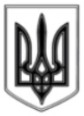 ЛИСИЧАНСЬКА МІСЬКА РАДА ВИКОНАВЧИЙ КОМІТЕТР І Ш Е Н Н Я" 03 " 03. 2015г									№ 57м. ЛисичанськПро внесення змін до складукомісії з контролю за реалізацієювиконання "Міської програмипрофілактики злочинності на 2011-2015 роки"У зв'язку з кадровими змінами у Лисичанської міської ради, керуючись статтею 52 Закони України "Про місцеве самоврядування в Україні", виконком Лисичанської міської радиВ И Р І Ш ИВ :	1. Внести зміни і затвердити в новому складі комісію з контролю за реалізацією виконання "Міської програми профілактики злочинності на 2011-2015 роки" (додається).2. Вважати таким, що втратило силу рішення виконкому Лисичанської міської ради від 02.12.2014г № 394 "Про внесення зміни до складу комісії з контролю за реалізацією виконання «Міської програми профілактики злочинності на 2011-2015 роки»".3. Відділу з питань внутрішньої політики, зв'язкам з громадськістю і ЗМІ це рішення розмістити на офіційному сайті Лисичанської міської ради.4. Контроль за виконанням цього рішення покласти на керівника справами Кірсанова І.М.Секретар міської ради					М. Л. ВласовДодаток до рішення виконкому міськоїради від "03" 03. 2014г № 57С К Л А Д комісії з контролю за реалізацією виконання "Міської програми профілактики злочинності на 2011-2015 роки"Кірсанов І.М.		- керуючий справами, голова комісіїАгафонов В.А.		- начальник відділу мобілізаційної, режимно-секретної				  роботи та цивільного захисту, заст.голови комісіїЧернов М.Ю.		- старший інспектор мобілізаційної, режимно-секретної				  роботи та цивільного захисту, секретар комісії	Члени комісії:Міхайлюкова В.Є.	- міський голова м. ПрівілляПередерій В.П. 		- міський голова м. НоводружеськНечаєв О.М.		- заступник начальника Лисичанського МВ СБУФілімонова І.А.		- заступник начальника ГНІ у м. ЛисичанськСідорук Ю.В.		- заступник начальника Лисичанського МВ ГУМВССичьова В.В.		- начальник Лисичанского МВ КВІЖихарь Т.І.			- начальник Лисичанської об’єднаної державної 				  фінансової інспекціїКеруючий справами						І.М. КірсановНачальник відділу мобілізаційної,режимно-секретної роботи тацивільного захисту						В.А. Агафонов